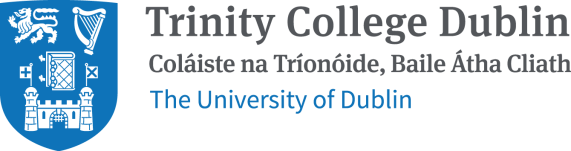 Berkeley Comparative Equality and Anti-­‐Discrimination Law Study Group Annual Conference 2017Venue: Trinity Long Room Hub, Fellows’ Square, Trinity College DublinWednesday 14 June 201719.00-­‐20.30	Welcome ReceptionThe Science GalleryThe Naughton Institute, Pearse Street, Trinity College Dublin, Dublin 2. https://dublin.sciencegallery.com/find_usThursday 15 June 2017Neill Lecture Theatre, Trinity Long Room Hub8.50 – 9.20	Registration9.20 – 9.40	Welcome:David Oppenheimer (BerkeleyLaw, University of  California)  Jane Ohlmeyer (Erasmus Smith’s Professor of Modern History & Director, Trinity Long Room Hub)9.40	Keynote Speaker:Mary Robinson (Mary Robinson Foundation – Climate Justice)10.15	Sara Birkenthal (Berkeley Journal of International Law) Mark Bell (Trinity College Dublin)10.30 -­‐ 11.00	Coffee  break11.00 -­‐ 12.30	Session 1 Panel 1:Venue: Neill Lecture Theatre, Trinity Long Room Hub Chair: Delia Ferri (Maynooth University)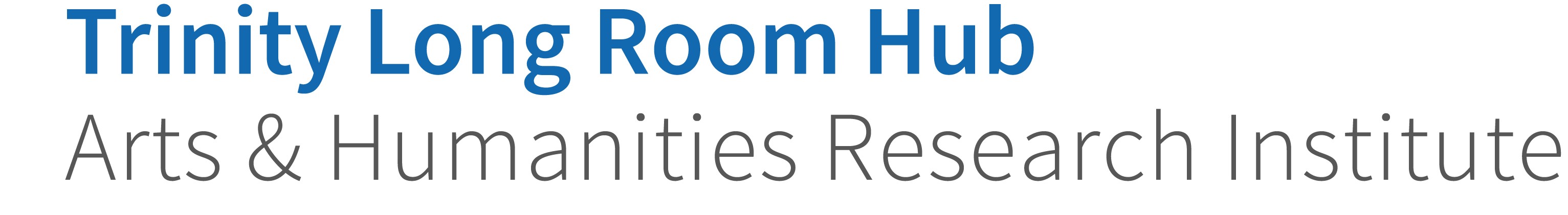 Panel 2: Transgender EqualityVenue: School of Law, Room 02.A, House 39, New Square, Trinity College Dublin Chair: Barbara Havelková (University of Oxford)12.30 – 14.10	Lunch and Optional Visit to the Book of Kells (Beginning at 13.30)14.10 – 15.40	Session 2 Panel 1: The Impact of the UN CRPDVenue: School of Law, Room 02.A, House 39, New Square, Trinity College DublinChair: Gerard Quinn (NUI Galway)Panel 2Venue: Neill Lecture Theatre, Trinity Long Room Hub Chair: Laura Carlson (Stockholm University)Discussant: Anna Braunroth (PhD candidate, Ruhr-­‐University Bochum & Legal Advisor, German Federal Anti-­‐ Discrimination Agency)15.40 – 16.10	Coffee break16.10 – 17.30	Session 3: Discrimination in the WorkplaceVenue: Neill Lecture Theatre, Trinity Long Room HubChair: María José Gómez-­‐Millán Herencia (Universidad Pablo de Olavide, Sevilla)19.00	Conference Dinner: Dunne & Crescenzi, South Frederick Street, Dublin 2. http://www.dunneandcrescenzi.comFriday 16 June 2017Venue: Neill Lecture Theatre, Trinity Long Room HubSession 4: Anti-­‐Discrimination Law and Religious DiversityChair: Professor Gerry Whyte (Trinity College Dublin)9.15 – 10.00: Judge Ann Power-­‐Forde, The Constitutional Court, Kosovo Specialist Chambers, ‘Anti-­‐ Discrimination and Religious Diversity’10.00-­‐11.0011.00 – 11.30	Coffee Break11.30 – 13.00	Session 5 Panel 1Venue: Neill Lecture Theatre, Trinity Long Room Hub Chair: Wang Bin (Shanghai Jiao Tong University)Panel 2: Transgender EqualityVenue: School of Law, Room 02.A, House 39, New Square, Trinity College Dublin Chair: Barbara Giovana Bello (University of Milano)13.00 – 14.00	Lunch13.45-­‐14.15	Author Meets Reader:Venue: Neill Lecture Theatre, Trinity Long Room HubBarbara Havelková (University of Oxford) discusses her book Gender Equality in Law: Uncovering the Legacies of Czech State Socialism with David Gutiérrez Colominas (Universitat Autònoma Barcelona).Chaired by Brynhildur G. Flóvenz (University of Iceland)14.15 – 15.15	Session 6Venue: Neill Lecture Theatre, Trinity Long Room Hub Chair: Simon Rice (Australian National University)15.15 – 15.45	Coffee Break15.45 – 16.45	Session 7Venue: Neill Lecture Theatre, Trinity Long Room Hub Chair: Dagmar Schiek (Queen’s University Belfast)16.45	Closing Remarks: Mark Bell18.00	DinnerFallon & Byrne, 11-­‐17 Exchequer Street, Dublin 2 http://www.fallonandbyrne.comJulie Ringelheim and Juan Carlos Benito Sanchez (Université Catholique de Louvain)‘Housing Segregation as Discrimination: a European Law Approach’Sophie Robin-­‐Olivier (Université Paris I -­‐ Panthéon Sorbonne)‘Equality and Social Fairness in EU Law’Lucianna Thou (Kabarak University, Kenya)‘Ending the Oppression Olympics: Promoting the concomitant political participation of marginalised groups in Kenya’Emmanuelle Bribosia and Isabelle Rorive (Université Libre de Bruxelles)‘Human Rights Integration in Context: The Case of Trans People’Ann Noel (former Executive and Legal Affairs Secretary, Fair Employment and Housing Commission, California) and Chanée Franklin Minor (State of California Fair Employment and Housing Council)‘Moving Beyond the Gender Binary in U.S. Jurisprudence: An Examination of California Transgender Anti-­‐Discrimination Law and Strategies’Peter Dunne (Trinity College Dublin)‘Transgender, Non-­‐Discrimination, International Law’Lisa Waddington, (Maastricht University)‘The Use and Interpretation of the Equality Provisions of the CRPD: A Comparative Analysis of the Role of Courts’Shivangi Misra and Priyam Lizmary Cherian (Lawyers Collective)‘The Impact of the UN Convention on the Rights of Persons with Disabilities. A Decade of Ratification of UNCRPD: India’s Challenges and Struggle’Petra Foubert (Universiteit Hasselt)‘The Right of Disabled Students to Reasonable Accommodation With Respect to Examinations/Assessment in Higher Education Study Programmes: a Study from EU law perspective’Ulad Belavusau (T.M.C. Asser Instituut)‘Towards EU Sexual Risk Regulation: Restrictions on Blood Donation as Infringement of Active Citizenship’Gail Kristen Barnes (University of Akron, Ohio)‘Housing and Mortgage Law Reform in Spain’Colleen Sheppard and Derek J. Jones (McGill University)‘Mental Health in the Workplace: Re-­‐designing Equality, Accommodation and Disclosure of Disability’Marie Mercat-­‐Bruns (Sciences-­‐Po)‘Racial harassment at work in France’Karen O’Connell (University of Technology Sydney)‘Hostile Environments and Sex Discrimination’Lucy Vickers (Oxford Brookes University)‘Responding to Religious Diversity: Religious Freedom, Religious Equality and European Integration’Álvaro Oliveira (ISCTE University Institute of Lisbon)‘An Invitation for a Reading -­‐ The Islamic Headscarf Before the EU Court  of Justice’Kristin Henrard (Erasmus University Rotterdam)‘Tailoring State Obligations Regarding the Right to Equal Treatment in Times of Fluctuating Super-­‐Diversity: a Turn to Relative Vulnerability?’Kyriaki Topidi (University of Lucerne)‘Elastic Identities: Religious Diversity, Public Education and Non-­‐ Discrimination in Israel and South Africa’Shreya Atrey (European University Institute)‘The Intersectional Case of Poverty in Discrimination Law’Anna Lorenzetti (University of Bergamo)‘Transgender Equality: The Weak Points and the New Challenges of EU Anti-­‐Discrimination Law’Ajita Banerjie (International Commission of Jurists)‘Transgender (In)Equality in India: History of Legislation and Present Challenges’Geoffrey Yeung (University of Oxford)‘From Gender Recognition to Transgender Discrimination: Addressing Essentialism and Assimilation in the Law’Christopher McCrudden (Queen’s University Belfast)‘Brexit, Trump and Anti-­‐Discrimination Law: the Good, the Bad, and the Ugly’Susanne Burri (Universiteit Utrecht)‘Concepts of Equality and Non-­‐Discrimination in EU law: Some Comparative Perspectives’Alysia Blackham (University of Melbourne)‘Using Empirical Research to Advance Workplace Equality Law Scholarship: Benefits, Pitfalls and Challenges’David Oppenheimer (BerkeleyLaw, University of California)‘Why Ronald Reagan Failed in His Attempt to Sabotage U.S. Employment Discrimination Law and Why Donald Trump Will (Probably) Also Fail’